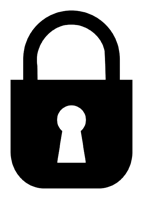 Escape Game de rentrée !Membres du groupe : 	…………………………………………………………………………………………………………………………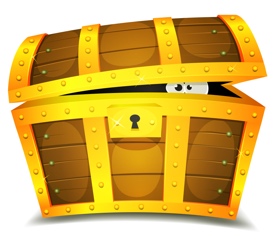 				…………………………………………………………………………………………………………………………				…………………………………………………………………………………………………………………………				…………………………………………………………………………………………………………………………Vos profs ont enfermé un cadeau de bienvenue dans un coffre à cadenas mais ont oublié le code (elles sont un peu têtes en l’air…). Heureusement elles avaient caché plein d’indices en cas d’oubli. Aidez-les à les retrouver !Pour retrouver chacun des numéros du code, rendez-vous aux 7 ateliers répartis dans les deux salles (210 et 212) et récupérez des indices ! Cet Escape Game se déroulera par groupes de 3/4 élèves dans deux salles dans lesquelles vous trouverez les ateliers suivants :Salle 210 : ateliers 1, 2, 3, 4, 7Salle 212 : ateliers 3, 4, 5, 6, 7Les ateliers vous permettront de réviser quelques notions de physique chimie et de SVT que vous avez vues au collège.N’oubliez pas de fouiller les salles (sauf endroits interdits), vous y trouverez beaucoup d’informations—souvent très utiles si votre cerveau a fait une mise à jour cet été…Vous avez également le droit d’avoir avec vous le livret de fiches méthode reçu en cours de physique chimie, il se peut que des aides s’y trouvent…BON COURAGE !Atelier #1 : masse volumiqueMasse du cylindre : ……………………………………Volume du cylindre : …………………………………Masse volumique du cylindre : ……………………………………………………………………………………………………………………..………………………………………………………………………………………………………………………………………………………………………………………………………………………………………………………………………………………………………………………………………………………………………………………………………………………………………………………………………………………………………………………Nature du cylindre : …………………………………………………Numéro réponse : ………Atelier #2 : identification d’espèces chimiquesCouleur du précipité obtenu : …………………Nature de l’espèce chimique identifiée : ……………………………………Indice : ………………………………………………………………………………………………………………………………………………………….Atelier #3 : le pHpH de votre solution : ……………………Numéro réponse : ………Atelier #4 : calcul de tailleTaille du microorganisme (sur l’image en cm) : ………………………………Échelle : ………………………………Taille réelle du micro-organisme : …………………………………………………………………………………………………………………………………………………………………………………………………………………………………………………………………………………………………………………………………………………………………………………………………………………………………………………………………Numéro réponse : ………Atelier #5 : observation microscopiqueNature de la cellule : …………………………………………………………………………………………………………………………………….Numéro réponse : ………Atelier #6 : super mitoseIndice : ………………………………………………………………………………………………………………………………………………………….Atelier #7 : les pictogrammesSignification de chaque pictogramme : ………………………………………………………………………………………………………………………………………………………………………………………………………………………………………………………………………………………………………………………………………………………………………………………………………………………………………………………………………………………………………………………………………………………………………………………………………………………Indice : ………………………………………………………………………………………………………………………………………………………….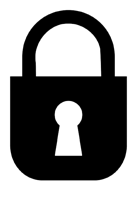 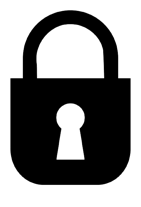 CODE_ _ _ _